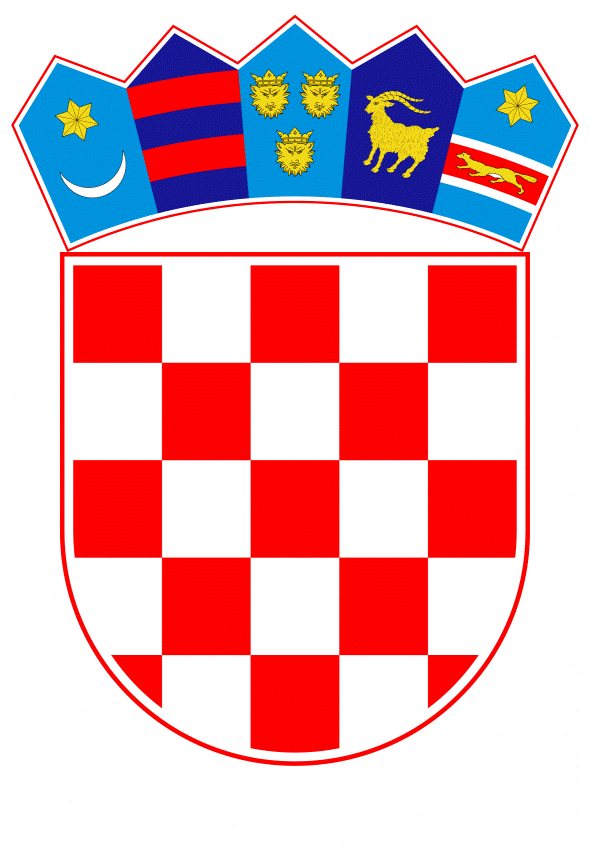 VLADA REPUBLIKE HRVATSKEZagreb, 1. travnja 2021.______________________________________________________________________________________________________________________________________________________________________________________________________________________________PRIJEDLOG Na temelju članka 39. stavka 2. Zakona o poljoprivredi ("Narodne novine", br. 118/18., 42/20. i 127/20. – Odluka Ustavnog suda Republike Hrvatske), Vlada Republike Hrvatske je na sjednici održanoj ________________ donijelaODLUKUo donošenju Programa potpore za zbrinjavanje nusproizvoda životinjskog podrijetla od 2021. do 2023. godineI.Donosi se Program potpore za zbrinjavanje nusproizvoda životinjskog podrijetla od 2021. do 2023. godine, u tekstu koji je Vladi Republike Hrvatske dostavilo Ministarstvo poljoprivrede aktom, klase: 011-01/20-01/09, urbroja: 525-14/0860-21-19, od 24. ožujka 2021. II.Za potrebe provođenja Programa iz točke I. ove Odluke za cjelokupno programsko razdoblje od 2021. do 2023. potrebno je osigurati ukupan iznos sredstava od 15.000.000,00 kuna.Financijska sredstva za 2021., 2022. i 2023. godinu Ministarstvo poljoprivrede je osiguralo u Državnom proračunu Republike Hrvatske za 2021. godinu i projekcijama za 2022. i 2023. u iznosu od 5.000.000,00 kuna godišnje, u okviru proračunske glave 06005 Ministarstva poljoprivrede.III.Zadužuje se Ministarstvo poljoprivrede da o donošenju ove Odluke izvijesti Agenciju za plaćanja u poljoprivredi, ribarstvu i ruralnom razvoju.IV.Zadužuje se Ministarstvo poljoprivrede da na svojim mrežnim stranicama objavi Program iz točke I. ove Odluke.V.Ova Odluka stupa na snagu danom donošenja. Klasa:Urbroj:Zagreb,PREDSJEDNIK VLADE mr. sc. Andrej Plenković OBRAZLOŽENJEProgram potpore za zbrinjavanje nusproizvoda životinjskog podrijetla od 2021. do 2023. godine izrađen je na temelju članka 39. stavka 2. Zakona o poljoprivredi ("Narodne novine", br. 118/18., 42/20. i 127/20. – Odluka Ustavnog suda Republike Hrvatske), a u skladu s Uredbom Komisije (EU) br. 1407/2013 оd 18. prosinca 2013. o primjeni članaka 107. i 108. Ugovora o funkcioniranju Europske unije na de minimis potpore ( SL L 352, 24.12.2013) kako je izmjenjena Uredbom Komisije (EU) 2020/972 оd 2. srpnja 2020 o izmjeni Uredbe (EU) br. 1407/2013 u pogledu njezina produljenja i o izmjeni Uredbe (EU) br. 651/2014 u pogledu njezina produljenja i odgovarajućih prilagodbi (SL L 215, 7.7.2020.)U Upisnik odobrenih objekata u poslovanju s hranom životinjskog podrijetla kojega vodi Uprava za veterinarstvo i sigurnost hrane Ministarstva poljoprivrede u siječnju 2021. godine upisano je 135 objekata odobrene djelatnosti klanja. Prema podatcima o registriranim količinama nusproizvoda životinjskog podrijetla za 5 godina, evidentiranim u aplikaciji „Nusproizvodi“, u okviru Jedinstvenog registra domaćih životinja kojeg vodi Ministarstvo poljoprivrede, tijekom proizvodnih procesa u navedenim objektima prosječno godišnje nastaje više od 67.000 tona nusproizvoda životinjskog podrijetla.Osnovni cilj ovog Programa je omogućiti potporu za trošak zbrinjavanja nusproizvoda nastalih u objektima odobrenim za klanje životinja. U okviru ovog Programa omogućit će se potpora za zbrinjavanje 1. i 2 kategorije nusproizvoda životinjskog podrijetla za koje je cijena zbrinjavanja definirana Pravilnikom o visini naknade za sakupljanje, preradu i spaljivanje nusproizvoda životinjskog podrijetla koji nisu za prehranu ljudi („Narodne novine“, broj: 106/13.) te za 3. kategoriju nusproizvoda koja je u osnovi tržna kategorija. Tijekom 2017. godine započeli su, te se nastavili  2018. godine, poremećaji na tržištu proizvoda koji se dobivaju iz navedene kategorije nusproizvoda. Naime plasman prerađenog proteina je smanjen i/ili prekinut na tržištu trećih zemalja. Tijekom 2019. i 2020. godine nije došlo do oporavka i stabilizacije tržišta, a dodatne poteškoće na tržištu uzrokovane su pandemijom bolesti COVID-19.Cijena prerađenog životinjskog proteina na tržištu u periodu od 2014. do 2020. godine značajno je pala. Pad se kretao od 1,72 do čak 3,17 puta. Cijena u 2020. godini bila je dva puta niža u odnosu na cijenu koja se ostvarivala u 2014. godini. Istovremeno dolazi do rasta troškova proizvodnje i cijene rada, no i do zahtjeva većih standarda kvalitete proteina od strane novih kupaca. Pad cijene proizvoda dobivenih iz 3. kategorije nusproizvoda životinjskog podrijetla, rast cijena energenata korištenih u preradi, ali i zahtjeva većih standarda kvalitete proteina od strane novih kupaca dovelo je do značajnog smanjenja cijene otkupa nusproizvoda 3. kategorije te posljedično tome izazvalo negativan financijski utjecaj na troškove subjekata u poslovanju s hranom koji posluju u odobrenim objektima za klanje papkara i kopitara ili peradi i lagomorfa.Financijska sredstva za 2021., 2022. i 2023. godinu Ministarstvo poljoprivrede je osiguralo u Državnom proračunu Republike Hrvatske za 2021. godinu i projekcijama za 2022. i 2023. u iznosu od 5.000.000,00 kuna godišnje, u okviru proračunske glave 06005 Ministarstva poljoprivrede. Predlagatelj:Ministarstvo poljoprivrede Predmet:Prijedlog odluke o donošenju Programa potpore za zbrinjavanje nusproizvoda životinjskog podrijetla od 2021. do 2023. godine